Máster en Trabajo Social Forense (SMU191000)SOLICITUD DE BECA BASES DE LA CONVOCATORIA: Se convocarán dos becas, una vez superado el mínimo de alumnos matriculados para iniciar el master.Los criterios para la asignación de becas publicados son:Criterios generalesSe tendrá en cuenta el umbral de renta del solicitanteSe tendrá en consideración la condición acreditada de familia numerosaSe valorará el expediente académicoCriterios específicos de la actividadSituación de desempleo y no percibir prestaciones económicas (acreditado) (**)Situación de desempleo y percibir prestaciones económicas cuyos ingresos no superen el IPREM, mediante documentación expedida por el SEPE (**)**En caso de empate se tendrá en cuenta, el orden de inscripciónPROCEDIMIENTO PARA SOLICITAR LA BECA:Matricularse del curso. Enlace de acceso : https://formacion.fueca.es/?curso=smu191000_master-en-trabajo-social-forense Abonar el importe de preinscripciónCumplimentar este documento y enviarlo junto al expediente académico yacreditación de experiencia profesional y otros méritos  a formacion@fueca.esAPELLIDOS___________________________________________________NOMBRE______________________________________________________DNI______________________________________________________DATOS DE CONTACTODirección postal____________________________________________________________________________________________________________________________________Dirección de correo electrónico_________________________________________________Teléfono________________________________________________________________Firma en_________________a___________________________de 201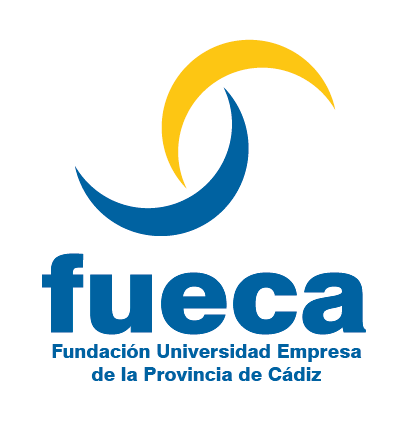 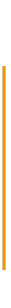 